Утверждаю Директор ГУО «Средняя школа № 17 г. Бреста»__________ В.И.БрегерПлан проведения весенних каникулГУО «Средняя школа №17 г. Бреста»2022/2023 уч. годЗам. директора по ВР                                                       А.Б. Коваль  В план могут вноситься корректировки и изменения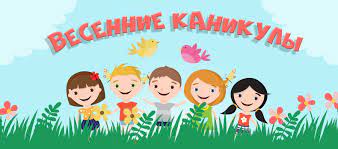 датавремявремявремяклассклассклассклассклассмероприятиемероприятиемероприятиеответственныйответственный27 марта (понедельник)Культурно-массовая работаКультурно-массовая работаКультурно-массовая работа27 марта (понедельник) 09.30 09.30 09.3010 кл10 кл10 кл10 кл10 клПосещение оглашения приговора суда по ч.4 ст.205 УК Республики Беларусь в рамках акции «Полезные каникулы»Посещение оглашения приговора суда по ч.4 ст.205 УК Республики Беларусь в рамках акции «Полезные каникулы»Посещение оглашения приговора суда по ч.4 ст.205 УК Республики Беларусь в рамках акции «Полезные каникулы»Макаревич В.И.,  пед.социальныйМакаревич В.И.,  пед.социальный27 марта (понедельник)Работа с семьями и  учащимисяРабота с семьями и  учащимисяРабота с семьями и  учащимисяРабота с семьями и  учащимисяРабота с семьями и  учащимисяРабота с семьями и  учащимисяРабота с семьями и  учащимисяРабота с семьями и  учащимисяРабота с семьями и  учащимисяРабота с семьями и  учащимисяРабота с семьями и  учащимисяРабота с семьями и  учащимисяРабота с семьями и  учащимися27 марта (понедельник)С 10.00С 10.00С 10.00Психологическое консультирование учащихся по запросамПсихологическое консультирование учащихся по запросамПсихологическое консультирование учащихся по запросамМатусевич Ю.Э., пед-психологВышинская Я.Н., пед-психологМакаревич В.И..-пед.социальныйМатусевич Ю.Э., пед-психологВышинская Я.Н., пед-психологМакаревич В.И..-пед.социальный27 марта (понедельник)С 10.00С 10.00С 10.00Рейд «Подросток». Посещение семей учащихся, состоящих на различных видах учета (в рамках акции «Полезные каникулы»)Рейд «Подросток». Посещение семей учащихся, состоящих на различных видах учета (в рамках акции «Полезные каникулы»)Рейд «Подросток». Посещение семей учащихся, состоящих на различных видах учета (в рамках акции «Полезные каникулы»)Матусевич Ю.Э., пед-психологВышинская Я.Н., пед-психологМакаревич В.И..-пед.социальныйМатусевич Ю.Э., пед-психологВышинская Я.Н., пед-психологМакаревич В.И..-пед.социальный27 марта (понедельник) Работа с учащимися по развитию познавательных интересов  и творческих способностей Работа с учащимися по развитию познавательных интересов  и творческих способностей Работа с учащимися по развитию познавательных интересов  и творческих способностей Работа с учащимися по развитию познавательных интересов  и творческих способностей Работа с учащимися по развитию познавательных интересов  и творческих способностей Работа с учащимися по развитию познавательных интересов  и творческих способностей Работа с учащимися по развитию познавательных интересов  и творческих способностей Работа с учащимися по развитию познавательных интересов  и творческих способностей Работа с учащимися по развитию познавательных интересов  и творческих способностей Работа с учащимися по развитию познавательных интересов  и творческих способностей Работа с учащимися по развитию познавательных интересов  и творческих способностей Работа с учащимися по развитию познавательных интересов  и творческих способностей Работа с учащимися по развитию познавательных интересов  и творческих способностей27 марта (понедельник)С 9.00С 9.00С 9.005-11 кл5-11 кл5-11 кл5-11 кл5-11 клЗанятия в компьютерном кабинете(каб № 53)Занятия в компьютерном кабинете(каб № 53)Занятия в компьютерном кабинете(каб № 53)Мороз И.В.Мороз И.В.27 марта (понедельник)9.009.009.001-4 кл1-4 кл1-4 кл1-4 кл1-4 клРабота объединения по интересам «Радуга»Работа объединения по интересам «Радуга»Работа объединения по интересам «Радуга»Грицук Т.А.Грицук Т.А.27 марта (понедельник)Спортивно- массовая работаСпортивно- массовая работаСпортивно- массовая работаСпортивно- массовая работаСпортивно- массовая работаСпортивно- массовая работаСпортивно- массовая работаСпортивно- массовая работаСпортивно- массовая работаСпортивно- массовая работаСпортивно- массовая работаСпортивно- массовая работаСпортивно- массовая работа27 марта (понедельник)11.3011.3011.309-11 кл9-11 кл9-11 кл9-11 кл9-11 клТренировочные занятия по волейболу(девушки)Тренировочные занятия по волейболу(девушки)Тренировочные занятия по волейболу(девушки)Широкий В.В.Широкий В.В.27 марта (понедельник)13.3013.3013.308 кл8 кл8 кл8 кл8 клТренировочные занятия по баскетболуТренировочные занятия по баскетболуТренировочные занятия по баскетболуСанчук М.А.Лядский В.А.Санчук М.А.Лядский В.А.27 марта (понедельник)16.0016.0016.0010-11 кл10-11 кл10-11 кл10-11 кл10-11 клТренировочные занятия по волейболуТренировочные занятия по волейболуТренировочные занятия по волейболу28 марта (вторник)Культурно-массовая работаКультурно-массовая работаКультурно-массовая работаКультурно-массовая работаКультурно-массовая работаКультурно-массовая работаКультурно-массовая работаКультурно-массовая работаКультурно-массовая работаКультурно-массовая работаКультурно-массовая работаКультурно-массовая работаКультурно-массовая работа28 марта (вторник)10.3010.3010.303а3а3а3а3аВстреча с представителями МЧС в рамках акции «Безопасные каникулы»Встреча с представителями МЧС в рамках акции «Безопасные каникулы»Встреча с представителями МЧС в рамках акции «Безопасные каникулы»Угляница Я.И.Угляница Я.И.28 марта (вторник)12.0012.0012.003а,3г3а,3г3а,3г3а,3г3а,3гКультпоход в кинотеатр «Мир». Просмотр м/ф «Коты Эрмитажа»Культпоход в кинотеатр «Мир». Просмотр м/ф «Коты Эрмитажа»Культпоход в кинотеатр «Мир». Просмотр м/ф «Коты Эрмитажа»Угляница Я.И., Провалова П.Н.Угляница Я.И., Провалова П.Н.28 марта (вторник)08.0008.0008.005а,5в,5г,6г5а,5в,5г,6г5а,5в,5г,6г5а,5в,5г,6г5а,5в,5г,6гВыездная экскурсия по маршруту «Брест- Минск»Выездная экскурсия по маршруту «Брест- Минск»Выездная экскурсия по маршруту «Брест- Минск»Рыбак Г.Д., Иванова Е.А., Вашкевич И.Н., Дубограй Л.А.Рыбак Г.Д., Иванова Е.А., Вашкевич И.Н., Дубограй Л.А.28 марта (вторник)11.3011.3011.305б5б5б5б5бМузеи города БрестаМузеи города БрестаМузеи города БрестаБожик Л.В.Божик Л.В.28 марта (вторник)14.0014.0014.007а, 7б,7в, 6а8в7а, 7б,7в, 6а8в7а, 7б,7в, 6а8в7а, 7б,7в, 6а8в7а, 7б,7в, 6а8вПешеходная экскурсия «Брестский Арбат»Пешеходная экскурсия «Брестский Арбат»Пешеходная экскурсия «Брестский Арбат»Юхимук А.А., Лепесевич Н.В., Крусь О.И., Зданевич С.А.Юхимук А.А., Лепесевич Н.В., Крусь О.И., Зданевич С.А.28 марта (вторник)11.0011.0011.0011а,11б11а,11б11а,11б11а,11б11а,11бЭкскурсия в краеведческий музейЭкскурсия в краеведческий музейЭкскурсия в краеведческий музейТишкова Л.А., Клюка Е.Г.Тишкова Л.А., Клюка Е.Г.28 марта (вторник)12.0012.0012.006б6б6б6б6бУчастие в квесте(гостиница «Дружба»)Участие в квесте(гостиница «Дружба»)Участие в квесте(гостиница «Дружба»)Гуриш Р.В.Гуриш Р.В.28 марта (вторник)Спортивно- массовая работаСпортивно- массовая работаСпортивно- массовая работаСпортивно- массовая работаСпортивно- массовая работаСпортивно- массовая работаСпортивно- массовая работаСпортивно- массовая работаСпортивно- массовая работаСпортивно- массовая работаСпортивно- массовая работаСпортивно- массовая работаСпортивно- массовая работа28 марта (вторник)11.3011.3011.307 кл7 кл7 кл7 кл7 клТренировочные занятия по футболуТренировочные занятия по футболуТренировочные занятия по футболуЛядский В.А.Лядский В.А.28 марта (вторник)13.3013.3013.305 кл5 кл5 кл5 кл5 клТренировочные занятия по пионерболуТренировочные занятия по пионерболуТренировочные занятия по пионерболуСанчук М.А.Санчук М.А.28 марта (вторник)16.0016.0016.009-11 кл9-11 кл9-11 кл9-11 кл9-11 клТренировочные занятия по волейболуТренировочные занятия по волейболуТренировочные занятия по волейболуКалинин В.С.Калинин В.С.28 марта (вторник)Работа с семьями и  учащимисяРабота с семьями и  учащимисяРабота с семьями и  учащимисяРабота с семьями и  учащимисяРабота с семьями и  учащимисяРабота с семьями и  учащимисяРабота с семьями и  учащимисяРабота с семьями и  учащимисяРабота с семьями и  учащимисяРабота с семьями и  учащимисяРабота с семьями и  учащимисяРабота с семьями и  учащимисяРабота с семьями и  учащимися28 марта (вторник)С 10.00С 10.00С 10.00Психологическое консультирование учащихся по запросамПсихологическое консультирование учащихся по запросамПсихологическое консультирование учащихся по запросамМатусевич Ю.Э., пед-психологВышинская Я.Н., пед-психологМакаревич В.И..-пед.социальныйМатусевич Ю.Э., пед-психологВышинская Я.Н., пед-психологМакаревич В.И..-пед.социальный28 марта (вторник)Рейд «Подросток». Посещение семей учащихся, состоящих на различных видах учета (в рамках акции «Полезные каникулы»)Рейд «Подросток». Посещение семей учащихся, состоящих на различных видах учета (в рамках акции «Полезные каникулы»)Рейд «Подросток». Посещение семей учащихся, состоящих на различных видах учета (в рамках акции «Полезные каникулы»)Матусевич Ю.Э., пед-психологВышинская Я.Н., пед-психологМакаревич В.И..-пед.социальныйМатусевич Ю.Э., пед-психологВышинская Я.Н., пед-психологМакаревич В.И..-пед.социальный28 марта (вторник)Работа с учащимися по развитию познавательных интересов  и творческих способностейРабота с учащимися по развитию познавательных интересов  и творческих способностейРабота с учащимися по развитию познавательных интересов  и творческих способностейРабота с учащимися по развитию познавательных интересов  и творческих способностейРабота с учащимися по развитию познавательных интересов  и творческих способностейРабота с учащимися по развитию познавательных интересов  и творческих способностейРабота с учащимися по развитию познавательных интересов  и творческих способностейРабота с учащимися по развитию познавательных интересов  и творческих способностейРабота с учащимися по развитию познавательных интересов  и творческих способностейРабота с учащимися по развитию познавательных интересов  и творческих способностейРабота с учащимися по развитию познавательных интересов  и творческих способностейРабота с учащимися по развитию познавательных интересов  и творческих способностейРабота с учащимися по развитию познавательных интересов  и творческих способностей28 марта (вторник)09.00-13.0009.00-13.0009.00-13.005-11 кл.5-11 кл.5-11 кл.5-11 кл.5-11 кл.Работа кабинета  информатикиРабота кабинета  информатикиРабота кабинета  информатикиМороз И.В.Мороз И.В.14.0014.0014.00Подготовка к городскому конкурсу «Мисс Весна 2023»Подготовка к городскому конкурсу «Мисс Весна 2023»Подготовка к городскому конкурсу «Мисс Весна 2023»Сахарчук О.В.(ПО)Сахарчук О.В.(ПО)29 марта (среда)Культурно-массовая работаКультурно-массовая работаКультурно-массовая работаКультурно-массовая работаКультурно-массовая работаКультурно-массовая работаКультурно-массовая работаКультурно-массовая работаКультурно-массовая работаКультурно-массовая работаКультурно-массовая работаКультурно-массовая работаКультурно-массовая работа29 марта (среда)12.0012.0012.0012.001в,1г,2в,3б,4в,4гКультпоход в кинотеатр «Мир». Просмотр м/ф «Коты Эрмитажа»Культпоход в кинотеатр «Мир». Просмотр м/ф «Коты Эрмитажа»Культпоход в кинотеатр «Мир». Просмотр м/ф «Коты Эрмитажа»Культпоход в кинотеатр «Мир». Просмотр м/ф «Коты Эрмитажа»Культпоход в кинотеатр «Мир». Просмотр м/ф «Коты Эрмитажа»Петручик Т.А., Страпко Л.П.,Кондратович С.С., Сохоневич Н.А., Бондаренко Г.Н.Петручик Т.А., Страпко Л.П.,Кондратович С.С., Сохоневич Н.А., Бондаренко Г.Н.Петручик Т.А., Страпко Л.П.,Кондратович С.С., Сохоневич Н.А., Бондаренко Г.Н.29 марта (среда)Спортивно- массовая работаСпортивно- массовая работаСпортивно- массовая работаСпортивно- массовая работаСпортивно- массовая работаСпортивно- массовая работаСпортивно- массовая работаСпортивно- массовая работаСпортивно- массовая работаСпортивно- массовая работаСпортивно- массовая работаСпортивно- массовая работаСпортивно- массовая работа29 марта (среда)11.3011.3011.3011.309-11 клТренировочные занятия по волейболу (дев.)Тренировочные занятия по волейболу (дев.)Тренировочные занятия по волейболу (дев.)Тренировочные занятия по волейболу (дев.)Тренировочные занятия по волейболу (дев.)Широкий В.В.Широкий В.В.Широкий В.В.29 марта (среда)13.3013.3013.3013.309клТренировочные занятия по баскетболуТренировочные занятия по баскетболуТренировочные занятия по баскетболуТренировочные занятия по баскетболуТренировочные занятия по баскетболуСанчук М.А., Лядский В.А.Санчук М.А., Лядский В.А.Санчук М.А., Лядский В.А.29 марта (среда)16.0016.0016.0016.0010-11клТренировочные занятия по волейболуТренировочные занятия по волейболуТренировочные занятия по волейболуТренировочные занятия по волейболуТренировочные занятия по волейболуКалинин В.С.Калинин В.С.Калинин В.С.29 марта (среда)Работа с учащимися по развитию познавательных интересов  и творческих способностейРабота с учащимися по развитию познавательных интересов  и творческих способностейРабота с учащимися по развитию познавательных интересов  и творческих способностейРабота с учащимися по развитию познавательных интересов  и творческих способностейРабота с учащимися по развитию познавательных интересов  и творческих способностейРабота с учащимися по развитию познавательных интересов  и творческих способностейРабота с учащимися по развитию познавательных интересов  и творческих способностейРабота с учащимися по развитию познавательных интересов  и творческих способностейРабота с учащимися по развитию познавательных интересов  и творческих способностейРабота с учащимися по развитию познавательных интересов  и творческих способностейРабота с учащимися по развитию познавательных интересов  и творческих способностейРабота с учащимися по развитию познавательных интересов  и творческих способностейРабота с учащимися по развитию познавательных интересов  и творческих способностей29 марта (среда)С 9.00С 9.00С 9.005-11 кл.5-11 кл.5-11 кл.5-11 кл.5-11 кл.Занятия в компьютерном кабинете(каб № 53)Занятия в компьютерном кабинете(каб № 53)Занятия в компьютерном кабинете(каб № 53)Мороз И.В.Мороз И.В.29 марта (среда)11.0011.0011.008-11 кл8-11 кл8-11 кл8-11 кл8-11 клШкола «Лидер». Сбор актива БРСМШкола «Лидер». Сбор актива БРСМШкола «Лидер». Сбор актива БРСМСахарчук О.В.Сахарчук О.В.29 марта (среда)Работа с семьями и учащимисяРабота с семьями и учащимисяРабота с семьями и учащимисяРабота с семьями и учащимисяРабота с семьями и учащимисяРабота с семьями и учащимисяРабота с семьями и учащимисяРабота с семьями и учащимисяРабота с семьями и учащимисяРабота с семьями и учащимисяРабота с семьями и учащимисяРабота с семьями и учащимисяРабота с семьями и учащимися29 марта (среда)Рейд «Подросток». Посещение семей учащихся, состоящих на различных видах учета (в рамках акции «Полезные каникулы»)Рейд «Подросток». Посещение семей учащихся, состоящих на различных видах учета (в рамках акции «Полезные каникулы»)Рейд «Подросток». Посещение семей учащихся, состоящих на различных видах учета (в рамках акции «Полезные каникулы»)Матусевич Ю.Э., пед-психологВышинская Я.Н., пед-психологМакаревич В.И..-пед.социальныйМатусевич Ю.Э., пед-психологВышинская Я.Н., пед-психологМакаревич В.И..-пед.социальный29 марта (среда)С 10.00С 10.00С 10.00Индивидуальные беседы с учащимися, состоящими на учете в СОП, консультации.Индивидуальные беседы с учащимися, состоящими на учете в СОП, консультации.Индивидуальные беседы с учащимися, состоящими на учете в СОП, консультации.Матусевич Ю.Э., пед-психологВышинская Я.Н., пед-психологМакаревич В.И..-пед.социальныйМатусевич Ю.Э., пед-психологВышинская Я.Н., пед-психологМакаревич В.И..-пед.социальный30 марта (четверг)Культурно-массовая работаКультурно-массовая работаКультурно-массовая работаКультурно-массовая работаКультурно-массовая работаКультурно-массовая работаКультурно-массовая работаКультурно-массовая работаКультурно-массовая работаКультурно-массовая работаКультурно-массовая работаКультурно-массовая работаКультурно-массовая работа30 марта (четверг)10.0012.0011.0010.0012.0010.0012.0011.0010.0012.0010.0012.0011.0010.0012.0010.0012.0011.0010.0012.001а,4б,5в5г6а,6б6в8а,8б1а,4б,5в5г6а,6б6в8а,8б1а,4б,5в5г6а,6б6в8а,8бКультпоход в кинотеатр «Мир». Просмотр м/ф «Приключения Аргонавтов»Экскурсия в Цент МЧСЭкскурсия в «Парк валунов» в Городском садуЭкскурсия в МК «Брестская крепость- герой»Пешеходная экскурсия «Памятные места Бреста»Культпоход в кинотеатр «Мир». Просмотр м/ф «Приключения Аргонавтов»Экскурсия в Цент МЧСЭкскурсия в «Парк валунов» в Городском садуЭкскурсия в МК «Брестская крепость- герой»Пешеходная экскурсия «Памятные места Бреста»Шкутько Н.Н.Кондратович С.С., Иванова Е.А.Вашкевич И.Н.Зданевич С.А.Гуриш Р.В.Дашкевич Е.А.Черняк С.В., Мороз И.В.Шкутько Н.Н.Кондратович С.С., Иванова Е.А.Вашкевич И.Н.Зданевич С.А.Гуриш Р.В.Дашкевич Е.А.Черняк С.В., Мороз И.В.Шкутько Н.Н.Кондратович С.С., Иванова Е.А.Вашкевич И.Н.Зданевич С.А.Гуриш Р.В.Дашкевич Е.А.Черняк С.В., Мороз И.В.Шкутько Н.Н.Кондратович С.С., Иванова Е.А.Вашкевич И.Н.Зданевич С.А.Гуриш Р.В.Дашкевич Е.А.Черняк С.В., Мороз И.В.30 марта (четверг)Спортивно- массовая работаСпортивно- массовая работаСпортивно- массовая работаСпортивно- массовая работаСпортивно- массовая работаСпортивно- массовая работаСпортивно- массовая работаСпортивно- массовая работаСпортивно- массовая работаСпортивно- массовая работаСпортивно- массовая работаСпортивно- массовая работаСпортивно- массовая работа30 марта (четверг)11.3011.3011.3011.306 кл6 кл6 клТренировочные занятия по футболуТренировочные занятия по футболуШирокий В.В.Широкий В.В.Широкий В.В.Широкий В.В.30 марта (четверг)13.3013.3013.3013.308 кл8 кл8 клТренировочные занятия по баскетболуТренировочные занятия по баскетболуСанчук М.А., Лядский В.А.Санчук М.А., Лядский В.А.Санчук М.А., Лядский В.А.Санчук М.А., Лядский В.А.30 марта (четверг)16.0016.0016.0016.0010-11 кл10-11 кл10-11 клТренировочные занятия по волейболуТренировочные занятия по волейболуКалинин В.С.Калинин В.С.Калинин В.С.Калинин В.С.30 марта (четверг)Работа с семьями и учащимисяРабота с семьями и учащимисяРабота с семьями и учащимисяРабота с семьями и учащимисяРабота с семьями и учащимисяРабота с семьями и учащимисяРабота с семьями и учащимисяРабота с семьями и учащимисяРабота с семьями и учащимисяРабота с семьями и учащимисяРабота с семьями и учащимисяРабота с семьями и учащимисяРабота с семьями и учащимися30 марта (четверг)С 10.00С 10.00С 10.00Индивидуальные беседы с учащимися, состоящими на учете в СОП, консультации.Индивидуальные беседы с учащимися, состоящими на учете в СОП, консультации.Индивидуальные беседы с учащимися, состоящими на учете в СОП, консультации.Матусевич Ю.Э., пед-психологВышинская Я.Н., пед-психологМакаревич В.И..-пед.социальныйМатусевич Ю.Э., пед-психологВышинская Я.Н., пед-психологМакаревич В.И..-пед.социальный30 марта (четверг)С 10.00С 10.00С 10.00Рейд «Подросток». Посещение семей учащихся, состоящих на различных видах учета (в рамках акции «Полезные каникулы»)Рейд «Подросток». Посещение семей учащихся, состоящих на различных видах учета (в рамках акции «Полезные каникулы»)Рейд «Подросток». Посещение семей учащихся, состоящих на различных видах учета (в рамках акции «Полезные каникулы»)Матусевич Ю.Э., пед-психологВышинская Я.Н., пед-психологМакаревич В.И..-пед.социальныйМатусевич Ю.Э., пед-психологВышинская Я.Н., пед-психологМакаревич В.И..-пед.социальный30 марта (четверг)Работа с учащимися по развитию познавательных интересов  и творческих способностейРабота с учащимися по развитию познавательных интересов  и творческих способностейРабота с учащимися по развитию познавательных интересов  и творческих способностейРабота с учащимися по развитию познавательных интересов  и творческих способностейРабота с учащимися по развитию познавательных интересов  и творческих способностейРабота с учащимися по развитию познавательных интересов  и творческих способностейРабота с учащимися по развитию познавательных интересов  и творческих способностейРабота с учащимися по развитию познавательных интересов  и творческих способностейРабота с учащимися по развитию познавательных интересов  и творческих способностейРабота с учащимися по развитию познавательных интересов  и творческих способностейРабота с учащимися по развитию познавательных интересов  и творческих способностейРабота с учащимися по развитию познавательных интересов  и творческих способностейРабота с учащимися по развитию познавательных интересов  и творческих способностей30 марта (четверг)11.0011.0011.003-4 кл.3-4 кл.3-4 кл.3-4 кл.3-4 кл.Октябрятский маршрут «Территория детства»Октябрятский маршрут «Территория детства»Октябрятский маршрут «Территория детства»Сахарчук О.В.(ПО)Сахарчук О.В.(ПО)31 марта (пятница)Культурно-массовая работаКультурно-массовая работаКультурно-массовая работаКультурно-массовая работаКультурно-массовая работаКультурно-массовая работаКультурно-массовая работаКультурно-массовая работаКультурно-массовая работаКультурно-массовая работаКультурно-массовая работаКультурно-массовая работаКультурно-массовая работа31 марта (пятница)12.0012.0012.001а,4а1а,4а1а,4а1а,4а1а,4аКультпоход в кинотеатр «Мир». Просмотр м/ф «Коты Эрмитажа»Культпоход в кинотеатр «Мир». Просмотр м/ф «Коты Эрмитажа»Культпоход в кинотеатр «Мир». Просмотр м/ф «Коты Эрмитажа»Галай О.А., Ососкова Т.И.Галай О.А., Ососкова Т.И.31 марта (пятница)10.3010.3010.302а,2г,3в2а,2г,3в2а,2г,3в2а,2г,3в2а,2г,3вКультпоход в кинотеатр «Мир» в рамках Года мира и созидания. Просмотр х/ф «Белль и Себастьян»Культпоход в кинотеатр «Мир» в рамках Года мира и созидания. Просмотр х/ф «Белль и Себастьян»Культпоход в кинотеатр «Мир» в рамках Года мира и созидания. Просмотр х/ф «Белль и Себастьян»Гулько Н.С., Силюк Т.А., Рогожинская О.М.Гулько Н.С., Силюк Т.А., Рогожинская О.М.31 марта (пятница)10.0010.0010.002б2б2б2б2бВоспитательное мероприятие «Сказочные истории. Советы Мойдодыра»Воспитательное мероприятие «Сказочные истории. Советы Мойдодыра»Воспитательное мероприятие «Сказочные истории. Советы Мойдодыра»Горошко Т.П.Горошко Т.П.31 марта (пятница)11.0011.0011.008в8в8в8в8вЭкскурсия в Центр В.А.КолесникаЭкскурсия в Центр В.А.КолесникаЭкскурсия в Центр В.А.КолесникаШтык Г.В.Штык Г.В.31 марта (пятница)11.0011.0011.0010а,10б10а,10б10а,10б10а,10б10а,10бПешеходная экскурсия «Набережная Ф.Скорины- Городской сад»Пешеходная экскурсия «Набережная Ф.Скорины- Городской сад»Пешеходная экскурсия «Набережная Ф.Скорины- Городской сад»Кузнецова А.М., Сыса И.Ф.Кузнецова А.М., Сыса И.Ф.31 марта (пятница)18.3018.3018.3011а,11б11а,11б11а,11б11а,11б11а,11бПосещение БАДТПосещение БАДТПосещение БАДТТишкова Л.А., Клюка Е.Г.Тишкова Л.А., Клюка Е.Г.31 марта (пятница)11.0011.0011.007-8 кл7-8 кл7-8 кл7-8 кл7-8 клШкола «Лидер». Сбор актива БРПОШкола «Лидер». Сбор актива БРПОШкола «Лидер». Сбор актива БРПОСахарчук О.В.Сахарчук О.В.31 марта (пятница)Спортивно- массовая работаСпортивно- массовая работаСпортивно- массовая работаСпортивно- массовая работаСпортивно- массовая работаСпортивно- массовая работаСпортивно- массовая работаСпортивно- массовая работаСпортивно- массовая работаСпортивно- массовая работаСпортивно- массовая работаСпортивно- массовая работаСпортивно- массовая работа31 марта (пятница)11.3011.3011.308 кл8 кл8 кл8 кл8 клТренировочные занятия по футболуТренировочные занятия по футболуТренировочные занятия по футболуШирокий В.В.Широкий В.В.31 марта (пятница)13.3013.3013.305-6 кл5-6 кл5-6 кл5-6 кл5-6 клТренировочные занятия по пионерболуТренировочные занятия по пионерболуТренировочные занятия по пионерболуСанчук М.А., Лядский В.А.Санчук М.А., Лядский В.А.31 марта (пятница)16.0016.0016.0010-11 кл10-11 кл10-11 кл10-11 кл10-11 клТренировочные занятия по волейболуТренировочные занятия по волейболуТренировочные занятия по волейболуКалинин В.С.Калинин В.С.31 марта (пятница)Работа с семьями и учащимисяРабота с семьями и учащимисяРабота с семьями и учащимисяРабота с семьями и учащимисяРабота с семьями и учащимисяРабота с семьями и учащимисяРабота с семьями и учащимисяРабота с семьями и учащимисяРабота с семьями и учащимисяРабота с семьями и учащимисяРабота с семьями и учащимисяРабота с семьями и учащимисяРабота с семьями и учащимися31 марта (пятница)С 10.00С 10.00Индивидуальные беседы с учащимися, состоящими на учете в СОП, ИПР, консультации.(работа в рамках акции «Полезные каникулы»)Индивидуальные беседы с учащимися, состоящими на учете в СОП, ИПР, консультации.(работа в рамках акции «Полезные каникулы»)Индивидуальные беседы с учащимися, состоящими на учете в СОП, ИПР, консультации.(работа в рамках акции «Полезные каникулы»)Индивидуальные беседы с учащимися, состоящими на учете в СОП, ИПР, консультации.(работа в рамках акции «Полезные каникулы»)Индивидуальные беседы с учащимися, состоящими на учете в СОП, ИПР, консультации.(работа в рамках акции «Полезные каникулы»)Индивидуальные беседы с учащимися, состоящими на учете в СОП, ИПР, консультации.(работа в рамках акции «Полезные каникулы»)Матусевич Ю.Э., пед-психологВышинская Я.Н., пед-психологМакаревич В.И..-пед.социальный31 марта (пятница)Рейд «Подросток». Посещение семей учащихся, состоящих на различных видах учета (в рамках акции «Полезные каникулы»)Рейд «Подросток». Посещение семей учащихся, состоящих на различных видах учета (в рамках акции «Полезные каникулы»)Рейд «Подросток». Посещение семей учащихся, состоящих на различных видах учета (в рамках акции «Полезные каникулы»)Рейд «Подросток». Посещение семей учащихся, состоящих на различных видах учета (в рамках акции «Полезные каникулы»)Рейд «Подросток». Посещение семей учащихся, состоящих на различных видах учета (в рамках акции «Полезные каникулы»)Рейд «Подросток». Посещение семей учащихся, состоящих на различных видах учета (в рамках акции «Полезные каникулы»)Матусевич Ю.Э., пед-психологВышинская Я.Н., пед-психологМакаревич В.И..-пед.социальный1 апреля (суббота)Культурно- массовая работаКультурно- массовая работаКультурно- массовая работаКультурно- массовая работаКультурно- массовая работаКультурно- массовая работаКультурно- массовая работаКультурно- массовая работаКультурно- массовая работаКультурно- массовая работаКультурно- массовая работаКультурно- массовая работаКультурно- массовая работа1 апреля (суббота)10.003б,4в,4г3б,4в,4г3б,4в,4г3б,4в,4г3б,4в,4г3б,4в,4г3б,4в,4гПешеходная экскурсия «Весенние изменения».  Посещение «Уголка животных» в парке культуры и отдыха.Пешеходная экскурсия «Весенние изменения».  Посещение «Уголка животных» в парке культуры и отдыха.Пешеходная экскурсия «Весенние изменения».  Посещение «Уголка животных» в парке культуры и отдыха.Кондратович С.С., Сохоневич Н.А., Бондаренко Г.Н.Кондратович С.С., Сохоневич Н.А., Бондаренко Г.Н.1 апреля (суббота)09.001-4 кл1-4 кл1-4 кл1-4 кл1-4 кл1-4 кл1-4 клЗанятия в объединении по интересам «Радуга»Занятия в объединении по интересам «Шахматы»Занятия в объединении по интересам «Радуга»Занятия в объединении по интересам «Шахматы»Занятия в объединении по интересам «Радуга»Занятия в объединении по интересам «Шахматы»Грицук Т.А.Лядский В.А.Грицук Т.А.Лядский В.А.1 апреля (суббота)11.005б5б5б5б5б5б5бПосещение музея «Берестье»Посещение музея «Берестье»Посещение музея «Берестье»Божик Л.В.Божик Л.В.1 апреля (суббота)11.006б6б6б6б6б6б6бПешеходная экскурсия «Цент Бреста- исторический»Пешеходная экскурсия «Цент Бреста- исторический»Пешеходная экскурсия «Цент Бреста- исторический»Гуриш Р.В.Гуриш Р.В.1 апреля (суббота)11.006в6в6в6в6в6в6вПешеходная экскурсия в Парк валуновПешеходная экскурсия в Парк валуновПешеходная экскурсия в Парк валуновДашкевич Е.А.Дашкевич Е.А.1 апреля (суббота)10.007 кл7 кл7 кл7 кл7 кл7 кл7 клЭкскурсия в Брестский театр кукол «Закулисье»Экскурсия в Брестский театр кукол «Закулисье»Экскурсия в Брестский театр кукол «Закулисье»Юхимук А.А., Лепесевич Н.В., Крусь О.И.Юхимук А.А., Лепесевич Н.В., Крусь О.И.1 апреля (суббота)11.008а,8б8а,8б8а,8б8а,8б8а,8б8а,8б8а,8бКультпоход в кинотеатр «Беларусь»Культпоход в кинотеатр «Беларусь»Культпоход в кинотеатр «Беларусь»Черняк С.В., Мороз И.В.Черняк С.В., Мороз И.В.1 апреля (суббота)11.008г,9а8г,9а8г,9а8г,9а8г,9а8г,9а8г,9аПрогулка по «Аллее фонарей», культпоход в кинотеатр «Беларусь»Прогулка по «Аллее фонарей», культпоход в кинотеатр «Беларусь»Прогулка по «Аллее фонарей», культпоход в кинотеатр «Беларусь»Гулевич О.Л., Гулевич В.П.Гулевич О.Л., Гулевич В.П.1 апреля (суббота)9.009б,9в9б,9в9б,9в9б,9в9б,9в9б,9в9б,9вПешеходная экскурсия в Парк валуновПешеходная экскурсия в Парк валуновПешеходная экскурсия в Парк валуновБуц И.Я., Хворак Т.А.Буц И.Я., Хворак Т.А.1 апреля (суббота)10.00Акция «Обелиск» (актив БРПО)Акция «Обелиск» (актив БРПО)Акция «Обелиск» (актив БРПО)Сахарчук О.В.Сахарчук О.В.1 апреля (суббота)Спортивно- массовая работаСпортивно- массовая работаСпортивно- массовая работаСпортивно- массовая работаСпортивно- массовая работаСпортивно- массовая работаСпортивно- массовая работаСпортивно- массовая работаСпортивно- массовая работаСпортивно- массовая работаСпортивно- массовая работаСпортивно- массовая работаСпортивно- массовая работа1 апреля (суббота)11.305 кл5 кл5 кл5 кл5 кл5 кл5 клТренировочные занятия по футболуТренировочные занятия по футболуТренировочные занятия по футболуШирокий В.В.Широкий В.В.1 апреля (суббота)13.307 кл7 кл7 кл7 кл7 кл7 кл7 клТренировочные занятия по баскетболуТренировочные занятия по баскетболуТренировочные занятия по баскетболуСанчук М.А, Широкой В.В.Санчук М.А, Широкой В.В.1 апреля (суббота)16.0010-11 кл10-11 кл10-11 кл10-11 кл10-11 кл10-11 кл10-11 клТренировочные занятия по баскетболуТренировочные занятия по баскетболуТренировочные занятия по баскетболуКалинин В.С.Калинин В.С.1 апреля (суббота)Работа с семьями и учащимисяРабота с семьями и учащимисяРабота с семьями и учащимисяРабота с семьями и учащимисяРабота с семьями и учащимисяРабота с семьями и учащимисяРабота с семьями и учащимисяРабота с семьями и учащимисяРабота с семьями и учащимисяРабота с семьями и учащимисяРабота с семьями и учащимисяРабота с семьями и учащимисяРабота с семьями и учащимися1 апреля (суббота)С 10.00Индивидуальные беседы с учащимися, состоящими на учете в СОП, ИПР, консультации., рейд «Подросток»(работа в рамках акции «Полезные каникулы»)Индивидуальные беседы с учащимися, состоящими на учете в СОП, ИПР, консультации., рейд «Подросток»(работа в рамках акции «Полезные каникулы»)Индивидуальные беседы с учащимися, состоящими на учете в СОП, ИПР, консультации., рейд «Подросток»(работа в рамках акции «Полезные каникулы»)Матусевич Ю.Э., пед-психологВышинская Я.Н., пед-психологМакаревич В.И..-пед.социальныйМатусевич Ю.Э., пед-психологВышинская Я.Н., пед-психологМакаревич В.И..-пед.социальный28.03-9.00-16.001-4 кл.1-4 кл.1-4 кл.1-4 кл.1-4 кл.1-4 кл.1-4 кл.Работа оздоровительно- профильного  лагеря «Эрудит»(по отдельному плану)Работа оздоровительно- профильного  лагеря «Эрудит»(по отдельному плану)Работа оздоровительно- профильного  лагеря «Эрудит»(по отдельному плану)Клюка Е.Г.старший воспитательКлюка Е.Г.старший воспитатель09.00-16.00Работа школьной библиотекиРабота школьной библиотекиРабота школьной библиотекиЛапич Н.М., Левчук Е.Л.Лапич Н.М., Левчук Е.Л.